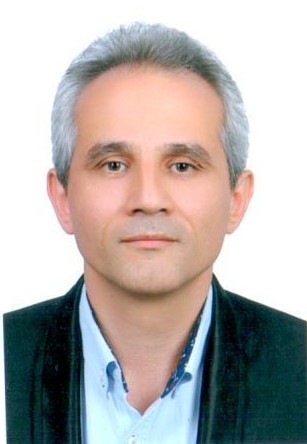 استاد گروه جنگلداری و اقتصاد جنگل- دانشگاه تهرانپدرام عطاردتلفن دفتر:  +98 (21)پست الکترونیکی: attarod@ut.ac.irتحصیلاتPh.D ,1385,ریز اقلیم شناسی جنگل,کشاورزی و فنی توکیو
M.S,1377,جنگلداری و اقتصاد جنگل,دانشگاه گیلان
کارشناسی,1374,جنگلداری و اقتصاد جنگل,دانشگاه علوم کشاورزی و منابع طبیعی گرگان
زمینههای تخصصیو حرفهایسوابق کاري و فعالیت های اجراییفعالیت های علمیمقالات- Estimation of bark water storage capacity of broad- and needle-leaved trees planted in a semi-arid climate zone. Norozi Ali, Attarod Pedram, Grant Pypker Thomas, صادقی سید محمد معین, Etemad Vahid (2024)., JOURNAL OF ARID ENVIRONMENTS, 220(105100), 105100.

- Are precipitation characteristics and patterns impacting oak trees decline in  the Zagros region of western Iran?. Attarod Pedram, بیرانوند سمیرا, گرانت پیپکر توماس, بایرام زاده ویلما, Helali Jalil, مشایخی زهرا, Fathi Jafar, Sofi Marive Hamid (2023)., CASPIAN JOURNAL OF ENVIRONMENTAL SCIENCES, 21(4), 753-765.

- پیش نگری روند خشکسالی در ذخیره گاه جنگلی ارس کیگوران با استفاده از شاخص استاندارد شده بارش و تبخیر تعرق. بیرانوند سمیرا, عطارد پدرام, بایرام زاده ویلما, پورطهماسی کامبیز, نادی مهدی, گرانت پیپکر توماس (1402)., تحقیقات جنگل و صنوبر ایران, 31(2), 113-125.

- Iran’s Changing Climate over the Past 30 Years. Attarod Pedram, Dezhban Atefeh, گرانت پیپکر توماس, Khalighi Sigaroodi Shahram,  ویلما بایرام زاده, تانگ چیوهانگ, Liu Xingcai, Soofi Mariv Hamid (2023)., Russian Meteorology and Hydrology, 48(1).

- Spatial variability of throughfall in heavily fogged old-growth Fagus orientalis forests is controlled by fog precipitation and stand structural characteristics. Dezhban Atefeh, Attarod Pedram, Holscher Dirk, Holder Curtis (2023)., ECOHYDROLOGY & HYDROBIOLOGY, 23(3).

- روندهای بلندمدت تولید اولیه خالص و تبخیرـ تعرق در ناحیه‌های رویشی جنگلی کشور. عطارد پدرام (1401)., تحقیقات جنگل و صنوبر ایران, 30(4), 383-387.

- اثر تخریب و بهره‌برداری سنتی جنگل در شیب‌های مختلف بر رواناب و رسوب در جنگل‌های زاگرس (مطالعۀ موردی: محدودۀ سورگه در منطقۀ حفاظت‌شدۀ مانشت و قلارنگ استان ایلام). رضایی پور محمد, جور غلامی مقداد, خلیقی سیگارودی شهرام, عطارد پدرام, رستمی نیا محمود (1401)., جنگل و فرآورده های چوب, 75(4), 321-330.

- The medium‐term effects of forest operations on a mixed broadleaf forest: changes in soil properties and loss of nutrients. Karami Sara, Jourgholami Meghdad, Attarod Pedram, Venanzi Rachele, Latterini Francesco, Stefanoni Walter, Picchio Rodolfo (2023)., LAND DEGRADATION & DEVELOPMENT, 34(4), 1-14.

- An improved algorithm for small and low-intensity fire detection in the temperate deciduous forests using MODIS data: a preliminary study in the Caspian Forests of Northern Iran. Pourshakouri Allahdeh Farrokh, Darvish Sefat Ali Asghar, Samadzadegan Farhad, Attarod Pedram, amini saeed (2022)., NATURAL HAZARDS, 14(4).

- تأثیر آفت پروانه جوانه خوار بلوط ( .Tortrix viridana L) و پارامترهای اقلیمی بر شاخص سطح برگ در زاگرس شمالی. معروف زاده الهه, عطارد پدرام,  مهدی پورهاشمی, گرنت پیپکر توماس (1401)., تحقیقات حمایت و حفاظت جنگلها و مراتع ایران, 20(1), 68-83.

- ارزیابی پایداری گردشگری در ناحیة رویشی هیرکانی با استفاده از شاخص اقلیم تعطیلات. مطهری بیدگلی مریم السادات, عطارد پدرام, فقهی جهانگیر (1401)., نشریه محیط زیست طبیعی (مجله منابع طبیعی ایران), 75(3), 415-427.

- The performance of the reformulated Gash rainfall interception model in the Hyrcanian temperate forests of northern Iran. Panahandeh Touba, Attarod Pedram, صادقی سید محمد معین, Bayramzadeh Velma, تانگ چیوهانگ, Liu Xingcai (2022)., JOURNAL OF HYDROLOGY, 612(128092), 128092.

- Impact of climatic parameters on the extent of mangrove forests of southern  Iran. Rostami Fariba, Attarod Pedram, Keshtkar Hamidreza, Nazeri Tahrudi Mohammad (2022)., CASPIAN JOURNAL OF ENVIRONMENTAL SCIENCES, 20(4), 671-682.

- حساسیت تاج بارش تک درختان بلوط ایرانی به مقدار باران در جنگلهای زاگرس (خرم آباد و ایلام ). خوش صفا زینب, عطارد پدرام, حشمت الواعظین سید مهدی, فتحی زاده امید, تانگ چیوهانگ (1401)., جنگل و فرآورده های چوب, 75(1), 13-24.

- برآورد مشخصه های اکوهیدرولوژیک تاج پوشش توده های راش شرقی و بلندمازو در ناحیۀ رویشی  هیرکانی. پناهنده طوبی, عطارد پدرام, نمیرانیان منوچهر, بایرام زاده ویلما, صادقی سید محمد معین (1401)., مجله جنگل ایران, 14(1), 27-36.

- تحلیل روند مشخصه های بارش سالانه و فصلی در ناحیه رویشی هیرکانی. عطارد پدرام, گروسی ها مهدیه, مهدی خانی محمد جواد, بیرانوند سمیرا (1400)., نشریه مرتع و آبخیزداری, 74(4), 785-798.

- ارزیابی مدل فیزیکی مبنای Gash Sparse در برآورد باران ربایی جنگلهای پهن برگ هیرکانی. پناهنده طوبی, عطارد پدرام, نمیرانیان منوچهر, بایرام زاده ویلما, صادقی سید محمد معین (1400)., جنگل و فرآورده های چوب, 74(3), 345-355.

- Identification of optimum afforestation areas considering sustainable management of natural resources, using geo-environmental criteria. Kord Rostami Fereshteh, Attarod Pedram, Abbaspour Karim, لودویک رالف, Etemad Vahid, Alilou Hossein, Bozorg-Haddad Omid (2021)., Ecological Engineering, 168(2021), 106259.

- اثرگذاری نوسانات بارندگی بر زوال جنگلهای ناحیۀ رویشی زاگرس در استانهای ایلام و لرستان. عطارد پدرام, بیرانوند سمیرا, عسگری محمد, فنایی نفیسه, هاشم زاده مهدیه (1400)., مجله جنگل ایران, 13(2), 141-154.

- Rainfall and dust interception potentials of oak trees and plantations in the  Zagros region. Gheibi Fariborz, Kiadaliri Hadi, Attarod Pedram, Babaei Kafaky Sasan, Shirvany Anoushirvan (2021)., CASPIAN JOURNAL OF ENVIRONMENTAL SCIENCES, 19(3), 391-399.

- کاربرد مدل های گپ در پیش بینی رویش سطح مقطع درختان گونه های تجاری جنگلهای هیرکانی  با احتساب شرایط اقلیمی (بررسی موردی: بخش گرازبن جنگل آموزشی - پژوهشی خیرود). ورکوهی شیرین, نمیرانیان منوچهر, عطارد پدرام, امید محمود (1400)., فصلنامه پژوهش و توسعه جنگل, 7(1), 77-92.

- برآورد نیاز رطوبتی گونههای اقاقیا )pseudoacania Robinia )و آسماندار )Mill altissima Ailanthus )به منظور جنگلکاری تحت تنشهای مختلف آبی )مطالعه موردی شهرستان رباط کریم(. عسگری محمد, اعتماد وحید, لیاقت عبدالمجید, عطارد پدرام, جوانمیری پور محسن (1400)., مجله حفاظت منابع آب و خاک, دهم(3), 133-153.

- Spatial Variability and Optimal Number of Rain Gauges for Sampling Throughfall under Single Oak Trees during the Leafless Period.  Omid Fathizadeh, Sadeghi Seyed Mohammad Moein, Pazhouhan Iman,  Sajad Ghanbari, Attarod Pedram, Sue Lei (2021)., FORESTS, 12(5), 585.

- مناسبترین شاخصهای گیاهی مستخرج از تصاویر ماهواره ای برای بررسی تأثیر متغیرهای اقلیمی بر جنگل های زاگرس شمالی. معروف زاده الهه, عطارد پدرام, قاسمی علی (1399)., تحقیقات جنگل و صنوبر ایران, 28(4), 335-350.

- آیا تغییرات پوشش جنگلی در ناحیۀ رویشی زاگرس شمالی  با روند پارامترهای اقلیمی همسوست؟. معروف زاده الهه, عطارد پدرام (1399)., مجله جنگل ایران, 12(4), 449-466.

- Editorial: Understanding Hydrological Extremes and Their Impact in a Changing Climate: Observations, Modeling and Attribution. Liu Xingcai, Lii Zhe, Attarod Pedram (2021)., Frontiers in Earth Science, 8(632186).

- برآورد ارزش اقتصادی تولید کیفیت آب در جنگل های بلوط فارس. حشمت الواعظین سید مهدی, روستا طوبی, نظری سامانی علی اکبر,  منصور زیبایی, عطارد پدرام, بردبار سید کاظم (1399)., فصلنامه پژوهش و توسعه جنگل, 6(4).

- بررسی  روند پویایی پوشش گیاهی با استفاده از تصاویر ماهوارۀ لندست در کلانشهر تهران. نجفی زینب, درویش صفت علی اصغر, فاتحی پرویز, عطارد پدرام (1399)., مجله جنگل ایران, 12/2(2), 257-270.

- Potential impact of climate change on throughfall in afforestation areas located in arid and semi-arid environments. Attarod Pedram, Tang Qiuhong, Grant Pypker Thomas, Liu Xingcai, Bayramzadeh Velma (2020)., ARID LAND RESEARCH AND MANAGEMENT, 34(3).

- تأثیر شیب بر ویژگی‌های سیستم ریشه‌ای نهال‌های بلوط بلندمازو‌. افشارصدر اکرم, اعتماد وحید, عبدی احسان, عطارد پدرام, دلجویی آزاده (1399)., فصلنامه پژوهش و توسعه جنگل, 6(2), 313-327.

- ارزیابی واکنش هیدرولوژیک حوضۀ آبخیز سد لتیان به جنگلکاری در اقلیم نیمه خشک. کرد رستمی فرشته, عطارد پدرام, بزرگ حداد امید, اعتماد وحید,  کریم عباسپور, لودویک رالف (1399)., مجله جنگل ایران, 12(1), 89-100.

- The variability of stemflow generation in a natural beech stand (Fagus orientalis  Lipsky) in relation to rainfall and tree traits. Dezhban Atefeh, Attarod Pedram, Zahedi Amiri Ghavamodin, Grant Pypker Thomas, Nanko Kazuki (2020)., Ecohydrology, 13(3), 1-10.

- Improving Princeton Forcing Dataset over Iran Using the Delta-Ratio Method. Zhang Qinghuan, Tang Qiuhong, Liu Xingcai, Hosseini-Moghari Seyed-Mohammad, Attarod Pedram (2020)., Water, 12(3), 630.

- ترکیب شیمیایی تاج بارش توده های دست کاشت پلت و بروسیا در شرق مازندران. تفضلی محیا, عطارد پدرام, حجتی سید محمد, تفضلی مهرسده (1398)., بوم شناسی جنگلهای ایران, 7(14), 39-47.

- Spatial and Temporal Variability of Throughfall under a Natural Fagus orientalis Stand in the Hyrcanian Forests, North of Iran. Dezhban Atefeh, Attarod Pedram, Zahedi Amiri Ghavamodin, Grant Pypker Thomas, Nanko Kazuki (2019)., Journal of Agricultural Science and Technology, 21(7), 1843-1858.

- حساسیت تولید اولیه خالص به تغییر اقلیم در ناحیه رویشی هیرکانی. عباسیان پریسا, عطارد پدرام, خلیقی سیگارودی شهرام, بذرافشان جواد, ون استان جان تولند (1398)., تحقیقات جنگل و صنوبر ایران, 27(2).

- Replacing an oriental beech forest with a spruce plantation impacts nutrient concentrations in throughfall, stemflow, and O layer. Attarod Pedram, Abasiyan Parisa, Grant Pypker Thomas, Ahmadi Mohammad Taghi, Zahedi Amiri Ghavamodin, Sofi Marive Hamid, Bayram Zade Vilma (2019)., Forest Systems, 28(2).

- برآورد مه بارش و باران ربایی در تودۀ طبیعی راش شرقی خالص در جنگل های هیرکانی. دژبان عاطفه, عطارد پدرام, زاهدی امیری قوام الدین, گرنت پیپکر توماس, نانکو کازوکی (1398)., جنگل و فرآورده های چوب, 72(2), 89-100.

- تغییرات فصلی الگوی مکانی تاج بارش تودۀ طبیعی راش خالص با استفاده از روش زمین آمار  (مطالعۀ موردی: جنگل خیرود- بهاربن). دژبان عاطفه, عطارد پدرام, زاهدی امیری قوام الدین, گرنت پیپکر توماس, نانکو کازوکی (1398)., مجله جنگل ایران, 11(1).

- مقایسه مدلهای فیزیکی مبنای Gash در برآورد ساقاب توده کاج تهران در پارک جنگلی چیتگر. معین صادقی سید محمد, عطارد پدرام, بزرگ حداد امید, ون استان جان تولند, گرانت پیپکر توماس (1397)., مجله جنگل ایران, 10(4), 461-473.

- بررسی میزان الودگی به فلزات سنگین و مقایسه آناتومیکی برگ گیاه چنار Platanus orientalis) ) در دو منطقه تهران. خسروپور اسماعیل, عطارد پدرام, شیروانی انوشیروان, بایرام زاده ویلما, حکیمی لیلا (1397)., پژوهش‌های گیاهی, 31(4), 829-841.

- National assessment of throughfall sensitivity to changes in storm magnitude for the forests of Iran. Attarod Pedram, Tang Qiuhong, Van Stan John Toland, Liu Xingcai (2018)., Forest Systems, 27(3), e019.

- Variations in Leaf Area Index of Quercus brantii Trees in Response to Changing Climate. Attarod Pedram, Miri Somaye, Shirvany Anoushirvan, Bayram Zade Vilma (2018)., Journal of Agricultural Science and Technology, 20(6), 1417-1429.

- تعیین نقش جنگل‏‌های بلوط در حفاظت از کیفیت آب بر پایۀ تابع تولید خدمات در حوضۀ زوجی تنگ‌شول فارس. روستا طوبی, نظری سامانی علی اکبر, حشمت الواعظین سید مهدی, زیبایی منصور, عطارد پدرام, بردبار سید کاظم (1397)., اکوهیدرولوژی, 3/5(3), 843-853.

- ارزیابی اثر پوشش جنگلی بر پارامترهای کمی و کیفی رواناب در حوزۀ آبخیز پارک جنگلی چیتگر تهران. طبرزدی اعظم, جور غلامی مقداد, مقدم نیا علیرضا, مجنونیان قراقز باریس, عطارد پدرام (1397)., نشریه مرتع و آبخیزداری, 71(2), 997-1011.

- پاسخ ریخت شناسی و فیزیولوژیک برگ چنار و کاج تهران به آلودگی محیط شهری در تهران. خسروپور اسماعیل, عطارد پدرام, شیروانی انوشیروان,  ویلما بایرام زاده, معین الدینی مظاهر, حکیمی لیلا (1397)., مجله جنگل ایران, 10(2), 123-137.

- تغییر اقلیم و جنگلها در ایران. عطارد پدرام (1397)., خبرنامه فرهنگستان علوم جمهوری اسلامی ایران, 3(3), 89-91.

- Qualitative Analysis of Changing Procedure between Meteorological Parameters and Dust Occurrence in Kermanshah, Iran. Sekhavati Neda, Attarod Pedram, Shirvany Anoushirvan, Zahedi Amiri Ghavamodin, Amiri Mohammad, Tabandeh Leila (2018)., Qom University of Medical Sciences, 7(3), 232-241.

- Response of Platanus orientalis leaves to urban pollution by heavy metals. Khosropour Esmaeil, Attarod Pedram, Shirvany Anoushirvan, Grant Pypker Thomas, Bayramzadeh Velma, Hakimi Leila, Moeinaddini Mazaher (2018)., JOURNAL OF FORESTRY RESEARCH, 1(1), 1-9.

- Temperature variability in northern Iran during the past 700 years.  Vilma Bayramzadeh, Zhu Haifeng, Lu Xiaoming, Attarod Pedram, Zhang Hui, Li Xiaoxia, Asad Fayaz, Liang Eryuan (2018)., Science Bulletin, 63(8), 462-464.

- Allometric equations for determining volume and biomass of Acer monspessulanum L. subsp. cinerascens multi-stemmed trees. Afroonde Ali, Kiani Bahman, Attarod Pedram (2018)., CASPIAN JOURNAL OF ENVIRONMENTAL SCIENCES, 16(2), 113-121.

- تجمع فلزات سنگین در سوزن‌های کاج تهران و پاسخ ساختمان برگ به آلودگی شهری. خسروپور اسماعیل, عطارد پدرام, شیروانی انوشیروان,  ویلما بایرام زاده, معین الدینی مظاهر (1396)., مجله جنگل ایران, 9(4), 457-466.

- Oak trees decline; a sign of climate variability impacts in the west of Iran. Attarod Pedram, Moien Sadeghi Seied Mohamd, Grant Pypker Thomas,  ویلما بایرام زاده (2017)., CASPIAN JOURNAL OF ENVIRONMENTAL SCIENCES, 15(4), 375-386.

- برآورد مشخصه های اکوهیدرولوژیک تنه و تاج درختان در جنگل دست کاشت کاج تهران. معین صادقی سید محمد, عطارد پدرام (1396)., فصلنامه پژوهش و توسعه جنگل, 3(3), 207-220.

- Trends in Phenological Parameters and Relationship Between Land Surface Phenology and Climate Data in the Hyrcanian Forests of Iran. Kiapasha Khadijeh, Darvish Sefat Ali Asghar, Julian Yves, Sabrino Jose, Zargham Nosratollah, Attarod Pedram, Shaepman Michael (2017)., IEEE Journal of Selected Topics in Applied Earth Observations and Remote Sensing, 10(11), 4961-4970.

- پاسخهای فیزیویولوژیک نهالهای اقاقیا (Robinia pseudoacacia) به تنش خشکی. کرد رستمی فرشته, شیروانی انوشیروان, عطارد پدرام, خوشنویس مصطفی (1396)., جنگل و فرآورده های چوب, 70(3), 393-400.

- روند تغییرات سبزشدگی در جنگل های هیرکانی با استفاده از سری زمانی NOAA-NDVI در دورۀ 2012-1981. کیاپاشا خدیجه, درویش صفت علی اصغر, ضرغام نصرت اله, عطارد پدرام, نادی مهدی,  میکاییل شپمن (1396)., جنگل و فرآورده های چوب, 70(3), 409-420.

- تحلیل روند تغییرات درازمدت پارامترهای اقلیمی و تبخیرتعرق در ناحیۀ خزری. عطارد پدرام, خیرخواه فهیمه, خلیقی سیگارودی شهرام, معین صادقی سید محمد,  آوازه دولتشاهی, بایرام زاده ویلما (1396)., مجله جنگل ایران, 9(2).

- روند تغییرات پارامترهای اقلیمی و تبخیرتعرق مرجع در ناحیۀ رویشی زاگرس شمالی. دولتشاهی آوازه, عطارد پدرام, زاهدی امیری قوام الدین, معین صادقی سید محمد, بایرام زاده ویلما (1396)., جنگل و فرآورده های چوب, 70(2), 251-260.

- پاسخ های بیوشیمیایی و فیزیولوژیک درختان کاج و چنار به آلودگی های شهری در تهران. خسروپور اسماعیل, عطارد پدرام, شیروانی انوشیروان, بایرام زاده ویلما, حکیمی لیلا (1395)., مجله جنگل ایران, 8(4), 431-443.

- Do changes in meteorological parameters and evapotranspiration affect declining oak forests of Iran?. Attarod Pedram, Rostami Fariba, Dolatshahi Avazeh, Moien Sadeghi Seied Mohamd, Zahedi Amiri Ghavamodin, Bayramzadeh Velma (2016)., Journal of Forest Science, 62(No. 12), 553-561.

- بررسی ارتباط بین مقدار خشکیدگی درختان بلوط ایرانی با تیپ جنگل، خصوصیات خاک و شرایط توپوگرافی در جنگلهای قلاجه کرمانشاه. پروانه ایرج, اعتماد وحید, مروی مهاجر محمدرضا, زاهدی امیری قوام الدین, عطارد پدرام (1395)., مجله جنگل ایران, 8(3), 263-275.

- The importance of considering rainfall partitioning in afforestation initiatives in semiarid climates: A comparison of common planted tree species in Tehran, Iran. Moien Sadeghi Seied Mohamd, Attarod Pedram, Toland Van Stan John, Grant Pypker Thomas (2016)., SCIENCE OF THE TOTAL ENVIRONMENT, 40(568), 845-855.

- باران ربایی تک درختان زبان گنجشک در فصول رویش و خزان در اقلیم نیمه خشک (مطالعۀ موردی: پارک جنگلی چیتگر). معین صادقی سید محمد, عطارد پدرام, گرانت پیپکر توماس, بایرام زاده ویلما (1395)., جنگل و فرآورده های چوب, 69(1), 1-13.

- ابعاد و توزیع ذرات معلق رسوب یافته بر سطح برگ درختان زبان گنجشک، چنار و اقاقیا. منوچهری کژال, شیروانی انوشیروان, عطارد پدرام, خداکرمی یحیی (1395)., جنگل و فرآورده های چوب, 69(1), 41-49.

- مقایسۀ میزان نشست گرد و غبار روی سطح برگ گونه های زبان گنجشک، چنار و اقاقیا در استان کرمانشاه. منوچهری کژال, شیروانی انوشیروان, عطارد پدرام, خداکرمی یحیی (1395)., مجله جنگل ایران, 8(1), 1-10.

- Climate effect on tree-ring widths ofFagus orientalisin the Caspian forests, northern Iran. Haghshenas Malek, Marvi Mohajer Mohammad Reza, Attarod Pedram, Pourtahmasi Kambiz, Feldhaus Jeff, Moien Sadeghi Seied Mohamd (2016)., Forest Science and Technology, 12(4), 1-7.

- محاسبة پارامترهای اکوهیدرولوژیک تاجپوشش تودة دستکاشت پیسه آ در جنگلهای خزری. َاحمدی محمد تقی, عطارد پدرام, زاهدی امیری قوام الدین, معین صادقی سید محمد, حجتی سید محمد (1394)., مجله جنگل ایران, 7(4), 459-469.

- اثر تنش کادمیوم بر فلورسانس کلروفیل، محتوای رنگدانه های کلروفیلی و پرولین برگ (Robinia pseudoacacia L.) و اقاقیا (Celtis caucasica L.) نهالهای داغداغان. دژبان عاطفه, شیروانی انوشیروان, عطارد پدرام, دلشاد مجتبی, متینی زاده محمد (1394)., پژوهش‌های گیاهی, 28(4).

- مدلسازی مشخصات سرپای درخت برای برآورد حجم و زیتوده گونه کیکم با استفاده از رگرسیون چند متغیره. افروزنده علی, کیانی بهمن, عطارد پدرام (1394)., بوم شناسی جنگلهای ایران, 3(6), 9-18.

- اثر معیارهای مکانی بر ایجاد پتانسیل خطر آتش سوزی در جنگلهای زاگرس. عالی محمودی سراب سجاد, فقهی جهانگیر, دانه کار افشین, عطارد پدرام (1394)., تحقیقات جنگل و صنوبر ایران, 23(3), 425-438.

- اثرگذاری عوامل اقلیمی و تبخیرتعرق بر زوال جنگلهای زاگرس مرکزی در استان لرستان. عطارد پدرام, معین صادقی سید محمد, طاهری سرتشنیزی فریدون, سارویی سعید, عباسیان پریسا, مسیح پور مهرنوش, کرد رستمی فرشته, دریکوندی آرش (1394)., تحقیقات حمایت و حفاظت جنگلها و مراتع ایران, 13(2), 97-112.

- Throughfall Nutrients in a Degraded Indigenous Fagus orientalis Forest and a Picea abies Plantation in the North of Iran. Abasiyan Parisa, Attarod Pedram, Sadeghi Seyed Mohammad Moein, Van Stan Ii John Toland, Hojati Seyed Mohammad (2015)., Forest Systems, 24(3), 56-66.

- تاثیر جنگلکاری های کاج تهران و سرو نقره ای بر باران ربایی در اقلیم نیمه خشک. صادقی سید محمد معین, عطارد پدرام (1394)., جنگل و فرآورده های چوب, 68(3), 641-653.

- زوال بوم سازگان جنگلی زاگرس؛ علل، پیامدها و راهکارها. بیرانوند احمد, عطارد پدرام,  مجید توکلی, مروی مهاجر محمدرضا (1394)., فصلنامه جنگل و مرتع, 106(3), 18-29.

- Seasonal variations of throughfall chemistry in pure and mixed stands of oriental beech (Fagus orientalis Lipsky) in Hyrcanian forests (Iran). Salehi Maryam, Zahedi Amiri Ghavamodin, Attarod Pedram, Salehi Ali, Brunner Ivano, Schleppi Patrick, Thimonier Anne (2015)., ANNALS OF FOREST SCIENCE, 72(7), 1-12.

- پویایی ترکیبات شیمیایی تاج بارش توده های طبیعی راش شرقی و دست کاشت پیسه آ در دوره برگدار. عباسیان پریسا, عطارد پدرام, حجتی سید محمد, صادقی سید محمد معین (1394)., مجله جنگل ایران, 7(2), 167-177.

- مقایسه روشهای دمایی و تشعشعی برآورد تبخیر تعرق مرجع با روش استاندارد FAO Penamn Monteith در گرگان. عطارد پدرام, صادقی سید محمد معین, فتحی زاده امید, مطهری مریم السادات, راهبری سی سخت سعید, َاحمدی محمد تقی, بایرام زاده ویلما (1394)., جنگل و فرآورده های چوب, 68(2), 359-369.

- Sensitivity of Reference Evapotranspiration to Global Warming in the Caspian Region, North of Iran. Attarod Pedram, Kheirkhah Fahimeh, Khalighi Sigaroodi Shahram, Sadeghi Seyed Mohammad Moein (2015)., Journal of Agricultural Science and Technology, 17(5), 869-883.

- روشهای رگرسیونی برآورد ظرفیت نگهداری آب تاج پوشش و ضریب تاج بارش مستقیم در توده دست کاشت کاج تهران. صادقی سید محمد معین, عطارد پدرام (1394)., مجله جنگل ایران, 7(1), 1-16.

- Cadmium and lead effects on chlorophyll fluorescence,. Dezhban Atefeh, Shirvany Anoushirvan, Attarod Pedram, Delshad Mojtaba, Matinizadeh Mohammad, Khoshnevise Mostafa (2015)., Journal of Forest Research, 26(2), 323–329.

- تاثیر مبدا بذر بر زیتوده و زنده مانی نهالهای گونه اوری (Quercus macranthera) در نهالستان کنتیا در شمال تهران. حسنوند شیما, اعتماد وحید, نمیرانیان منوچهر, عطارد پدرام, آفتاب طلب نوشین (1394)., جنگل و فرآورده های چوب, 68(1), 99-106.

- باران ربایی توده های دست کاشت بلند مازو، پلت و کاج بروسیا در فصل رویش. تفضلی محیا, عطارد پدرام, حجتی سید محمد, تفضلی مهرسده (1394)., تحقیقات جنگل و صنوبر ایران, 23(1), 1-12.

- تعداد مناسب نمونه برای برآورد تاج بارش تک درختان بلوط ایرانی (Quercus brantii) در جنگلهای زاگرس. فتحی زاده امید, عطارد پدرام, سهرابی هرمز (1393)., تحقیقات جنگل و صنوبر ایران, 22(4), 573-584.

- مقایسه باران ربایی توده های طبیعی راش شرقی و دست کاشت پیسه آ در فصل رویش در منطقه کلاردشت. عباسیان پریسا, عطارد پدرام, حجتی سید محمد (1393)., جنگل و فرآورده های چوب, 67(4), 585-594.

- تغییرات فلورسانس کلروفیل و رشد نهالهای داغداغان ) Celtis caucasica ). دژبان عاطفه, شیروانی انوشیروان, عطارد پدرام, دلشاد مجتبی (1393)., توسعه پایدار جنگل, 1(4).

- مقایسه بین میزان تاثیر پارامترهای تبخیر و تعرق مرجع و رطوبت نسبی روی وقوع آتش سوزی در جنگلهای زاگرس (مطالعه موردی: استان خوزستان). عالی محمودی سراب سجاد, فقهی جهانگیر, دانه کار افشین, عطارد پدرام (1393)., تحقیقات حمایت و حفاظت جنگلها و مراتع ایران, 12(2), 79-86.

- برآورد ظرفیت نگهداری آب تاج‌پوشش و ضریب تاج‌بارش مستقیم تک‌درختان سرو نقره‌ای (پژوهش موردی: پارک جنگلی چیتگر تهران). صادقی سید محمد معین, عطارد پدرام, گرانت پیپکر توماس, بایرام زاده ویلما (1393)., تحقیقات جنگل و صنوبر ایران, 22(3), 447-460.

- Is canopy interception increased in semiarid tree plantations? Evidence from a field investigation in Tehran, Iran. Sadeghi Seyed Mohammad Moein, Attarod Pedram,  T G Pypker, Dunkerley David (2015)., Turkish Journal of Agriculture and Forestry, 38(6), 792-806.

- Differences in rainfall interception during the growing and non-growing seasons in a Fraxinus rotundifolia Mill. plantation located in a semiarid climate. Sadeghi Seyed Mohammad Moein, Attarod Pedram, pypker T.G (2015)., Journal of Agricultural Science and Technology, 17(6), 145-156.

- Does drought stress induce physiological mechanisms in Celtis causica L. seedlings?. Kordrostami Fereshteh, Shirvani Anoshirvan, Attarod Pedram,  مصطفی خوشنویس (2014)., Advances in Bioresearch, 5(4), 30-34.

- Rainfall interception loss by a Cupressus arizonica stand. Sadeghi Seyed Mohammad Moein, Attarod Pedram, Abasiyan Parisa (2014)., Advances in Bioresearch, 5(4), 24-29.

- Physiological responses of Celtis caucasica L. and Robinia pseudoacacia L. to the cadmium and lead stresses. Dezhban Atefeh, Shirvany Anoushirvan, Attarod Pedram, Delshad Mojtaba, Matinizadeh Mohammad (2014)., CASPIAN JOURNAL OF ENVIRONMENTAL SCIENCES, 12(2), 253~266.

- Needle-leaved trees impacts on rainfall interception and canopy storage capacity in an arid environment. Attarod Pedram, Sadeghi Seyed Mohammad Moein, pypker T.G, Bagheri Hossein, Bagheri Mohsen, Bayramzadeh Vilma (2014)., NEW FORESTS, 5(12), 277-265.

- ارزیابی مقاومت نهالهای داغداغان (Celtis caucasica L) به تنش خشکی با استفاده از تکنیک فلورسانس کلروفیل. کرد رستمی فرشته, شیروانی انوشیروان, عطارد پدرام, خوشنویس مصطفی (1393)., مجله جنگل ایران, 6(3).

- پایداری زمانی الگوهای مکانی تاج بارش تک درختان بلوط ایرانی در ناحیه رویشی زاگرس (مطالعه موردی: جنگلهای اطراف شهر ایلام). فتحی زاده امید, عطارد پدرام, زاهدی امیری قوام الدین, درویش صفت علی اصغر (1393)., جنگل و فرآورده های چوب, 67(2), 397-409.

- Efficiency of reformulated Gash's interception model in semiarid afforestations. Sadeghi Seyed Mohammad Moein, Attarod Pedram, Van Stan Ii John Toland, pypker T.G, Dunkerley David (2014)., AGRICULTURAL AND FOREST METEOROLOGY, 201(12), 76-85.

- Concentration, flux and enrichment of elements in Fagus orientalis in Kelardasht, North of Iran. Abasiyan Parisa, Attarod Pedram, Dolatshahi Avazeh, Sadeghi Seyed Mohammad Moein (2014)., BULLETIN OF ENVIRONMENT, PHARMACOLOGY AND LIFE SCIENCES, 3(3), 49-52.

- برآورد پارامترهای اکوهیدرولوژیک تاج پوشش تک درختان کاج تهران در اقلیم نیمه خشک. صادقی سید محمد معین, عطارد پدرام (1393)., مجله جنگل ایران, 6(2), 167-182.

- کارایی تصاویر سنجندة  MODISو الگوریتم جهانی کشف آتش برای شناسایی آتش فعال در جنگل های زاگرس. پورشکوری اله ده فرخ, درویش صفت علی اصغر, صمدزادگان فرهاد, عطارد پدرام (1393)., جنگل و فرآورده های چوب, 67(2), 201-213.

- ضریب تاج بارش مستقیم و ظرفیت نگهداری تاج پوشش توده دست کاشت پیسه آ در کلاردشت. عباسیان پریسا, عطارد پدرام, صادقی سید محمد معین, نظری راد محرمعلی, حجتی سید محمد (1393)., توسعه پایدار جنگل, 1(2), 103-118.

- تاثیر عوامل فیزیوگرافی بر مشخصه های کمی بلوط ایرانی در جنگلهای زاگرس میانی (مطالعه موردی: ایلام). نوشادی حسن, نمیرانیان منوچهر, عطارد پدرام, حسین زاده جعفر (1393)., جنگل و فرآورده های چوب, 67(1), 73-84.

- ارزیابی مدل Sparse Gash در برآورد باران ربایی توده کاج تهران Pinus eldarica در اقلیم نیمه خشک. مطهری مریم السادات, عطارد پدرام (1393)., مجله جنگل ایران, 6(1), 87-98.

- Rainfall interception by a Fraxinus rotundifolia stand in a semiarid climate zone of Iran. Sadeghi Seyed Mohammad Moein, Attarod Pedram, Imangholiloo Mohammad, Nazarirad Moharam Ali (2014)., advances in environmental biology, 8(5), 1466-1471.

- ارزیابی الگوی جهانی کشف آتش در شناسایی آتش فعال در عرصه های منابع طبیعی به کمک تصاویر سنجنده MODIS (مطالعه موردی: پارک ملی گلستان). پورشکوری اله ده فرخ, درویش صفت علی اصغر, صمدزادگان فرهاد, عطارد پدرام, سلیاری جواد (1392)., مجله پژوهش های علوم و فناوری چوب و جنگل, 20(4), 81-97.

- Drought Forecasting in a Semi-arid Watershed Using Climate Signals: a Neuro-fuzzy Modeling Approach. Choobin Bahram, Khalighi Sigaroodi Shahram, Malekian Arash, Ahmad Sajjad, Attarod Pedram (2014)., Journal of Mountain Science, 11(6).

- Lead and cadmium concentrations in throughfall of Pinus eldarica and Cupressus arizonica plantations in a semi-arid polluted area. Khosropour Esmaeil, Attarod Pedram, Shirvany Anoushirvan, Matinizadeh Mohammad, Fathizadeh Omid (2014)., CASPIAN JOURNAL OF ENVIRONMENTAL SCIENCES, 11(1), 141-150.

- Spatial heterogeneity and temporal stability of throughfall under indiv. Fathizadeh Omid, Attarod Pedram, Keim Richard, Stein Alfred, Zahedi Amiri Ghavamodin, Darvish Sefat Ali Asghar (2014)., Hydrological Processes, 3(28), 1124-1136.

- Rainfall interception in a Pinus eldarica plantation in a semi-arid climate zone: An Application of the Gash model. Motahary Maryam, Attarod Pedram, Grant Pypker Thomas, Etemad Vahid, Shirvany Anoushirvan (2013)., Journal of Agricultural Science and Technology, 15(15), 981-994.

- سنجش عناصر اقلیمی موثر در توسعه آتش سوزی جنگل های زاگرس با به کار گیری مدل های رگرسیون در جنگل های زاگرس ایذه. عالی محمودی سراب سجاد, فقهی جهانگیر, جباریان امیری بهمن, دانه کار افشین, عطارد پدرام (1392)., نشریه محیط زیست طبیعی (مجله منابع طبیعی ایران), 66(2), 191-201.

- The role of rainfall size in canopy interception loss: An observational study in a typical beech forest. Ahmadi Mohammad Taghi, Attarod Pedram, بایرام زاده ویلما (2013)., Middle-East Journal of Scientific Research, 13(7), 867-882.

- Seasonal Variability of Rainfall Interception and Canopy Storage Capacity Measured under Individual Oak ( Quercus brantii ) Trees in Western Iran. Attarod Pedram,  Omid Fathizadeh,  T G Pypker, Darvish Sefat Ali Asghar, Zahedi Amiri Ghavamodin (2013)., Journal of Agricultural Science and Technology, 15(1), 175-188.

- Spatial heterogeneity and temporal stability of throughfall under individual Quercus brantii trees.  Omid Fathizadeh, Attarod Pedram,  Richard F Keim,  Alfred Stein, Zahedi Amiri Ghavamodin, Darvish Sefat Ali Asghar (2013)., Hydrobiological Processes, -(---), -.

- ترکیب شیمیایی تاج بارش توده های کاج تهران و سرو نقره ای درمنطقه آلوده شهری (مطالعه موردی: پارک جنگلی چیتگر).  اسماعیل خسروپور, عطارد پدرام, شیروانی انوشیروان,  محمد متینی زاده,  آناهیتا شریعت (1391)., تحقیقات جنگل و صنوبر ایران, 20(3), 378-370.

- Wood anatomical changes due to uptake of cadmium and lead from contaminated soils in Acer velutinum seedlings.  Manoochehr Khan Zarinkafsh,  Roghayeh Jirroodnejad,  Vahid Reza Safdari,  Vilma Bayramzadeh,  Zeynab Shahpoori, Attarod Pedram (2012)., JOURNAL OF FORESTRY RESEARCH, 23(3), 473-479.

- Throughfall stemflowand rainfall interception in a pure forest of chestnut - leaved oak ( Quercus castaneifolia in the Caspian Forest of Iran ).  Seyyd Mahmood Hosseini Ghaleh Bahmani, Attarod Pedram,  Vilma Bayramzadeh,  Mohamad Taghi Ahmadi,  Atefeh Radmehr (2012)., Annals of Forest Research, 55(2), 197-206.

- Variations of leaf morphological traits in natural populations of Fagus orientalis Lipsky in the Caspian forests of Northern Iran.  V Bayramzadeh, Attarod Pedram,  Mohamad Taghi Ahmadi,  Maryam Ghadiri,  Ronak Akbari,  Turaj Safarkar, Shirvany Anoushirvan (2012)., Annals of Forest Research, 55(1), 42-33.

- تاثیر تنوع جغرافیایی بر صفات مورفولوژیک و آناتومیک برگ راش شرقی ( Fagus orientalis Lipsly در استان گیلان ).  ویلما بایرام زاده, عطارد پدرام,  غزاله وفایی (1391)., فصلنامه علوم و فنون منابع طبیعی, 7(1), 13-1.

- تاثیر اندازه باران بر باران ربایی توده کاج تهران در منطقه نیمه خشک ( مطالعه موردی : پارک چیتگر ). عطارد پدرام,  مریم السادات مطهری, اعتماد وحید, شیروانی انوشیروان (1391)., جنگل و فرآورده های چوب, 65(1), 95-83.

- ظرفیت نگهداری آب روی تای پوشش و تاثیر آن بر باران ربایی توده تهران در منطقه نیمه خشک. عطارد پدرام,  مریم السادات مطهری (1391)., تحقیقات جنگل و صنوبر ایران, 20(1), 96-109.

- اثر اندازه باران بر باران ربایی تاج پوشش تک درختان بلوط ایرانی ( Quercus brantii ) در ناحیه رویشی زاگرس.  فتحی زاده امید, عطارد پدرام, درویش صفت علی اصغر,  زاهدی امیری قوام الدین (1390)., ماهنامه اکتشاف و تولید نفت و گاز, 2(2), 52-45.

- تاثیر متغیرهای هواشناسی و مقدار بر باران ربایی کاج تهران و سرو نقره ای در منطقه خشک.  حسین باقری, عطارد پدرام (1390)., مجله جنگل ایران, 3(4), 291-304.

- باران ربایی درختان کاج تهران ( Pinus eldarica ) و سرو نقره ای ( Cupressus arizonica ) در جنگلکاری منطقه خشک ( مطالعه موردی : بیارجمند شاهرود ).  حسین باقری,  حیدر شرفیه,  محسن باقری,  محمد تقی احمدی, اعتماد وحید, عطارد پدرام (1390)., تحقیقات جنگل و صنوبر ایران, 19(2), 314-325.

- توزیع مجدد باران در توده های خالص بلند مازو و راش شرقی جنگل های خزری ( مطالعه موردی : جنگل خیرود ).  سید محمود حسینی قلعه بهمنی, عطارد پدرام,  محمد تقی احمدی (1390)., مجله جنگل ایران, 3(3), 253-264.

- تاثیر تاج پوشش جنگل بلند مازو ( Quercus castaneifolia ) بر توزیع باران در فصل تابستان. حسینی سیدمحمود, عطارد پدرام, مروی مهاجر محمدرضا, اعتماد وحید,  محمدتقی احمدی,   جعفر فتحی (1390)., جنگل و فرآورده های چوب, 64(2), 141-153.

- Does the climate of the origin control anatomical characteristics of the vessel elements as well as different foliar traits in Fagus crenata.  Vilma Bayramzadeh,  Mohammad Taghi Ahmadi,  S H Rezzaee Amruabadi, Attarod Pedram (2011)., Journal of Forest Science, 57(9), 377-383.

- تغییرات فصلی توزیع مجدد باران در درختان کاج تهران در جنگل کاریهای منطقه خشک ( مطالعه موردی بیارجمند شاهرود ). عطارد پدرام,  حسین باقری,  سید محمود  حسینی قلعه بهمنی,  ویلما بایرام زاده, پولادیان مهرانگیز (1390)., فصلنامه تحقیقات علوم و مهندسی جنگل, 1(1), 15-13.

- ساقاب تولیدی توده های جنگلی خالص بلند مازو و راش در فصل تابستان.  سید محمود حسینی قلعه بهمنی, عطارد پدرام,  محمد تقی احمدی, مروی مهاجر محمدرضا, اعتماد وحید (1389)., تحقیقات جنگل و صنوبر ایران, 18(4), 656-666.

- Rainfall redistribution by an oriental beech ( Fagus orientalis forest canopy in the Caspian forest North of Iran ).  Mohammad Taghi Ahmadi, Attarod Pedram,  Vilma Bayramzadeh (2011)., Journal of Agricultural Science and Technology, 13(1), 1105-1120.

- Micrometeorological observations above a Japanese red pine forest within the growing season. Attarod Pedram,  Masatoshi Aoki,  Vilma Bayramzadeh,  Mohammad Taghi Ahmadi (2011)., Turkish Journal of Agriculture and Forestry, 35(6), 597-609.

- مدلسازی مطلوبیت زیستگاه کمر کلی جنگلی ( Sitta europaea) در نیمرخ شمالی البرز . بهادری حمیده, علیزاده شعبانی افشین, کابلی محمد, کرمی محمود, عطارد پدرام, شریعتی نجف آبادی میترا (1389)., نشریه محیط زیست طبیعی (مجله منابع طبیعی ایران), 3(63), 236-225.

- Partitioning Rainfall Throughfall Stemflow and Intercption Loss in an Oriental Beech ( Fagus Orientalis LipskyForest during the Growing Season ).  Jafar Fat Hi,  Ramin Rahmani,  Mohammadtaghi Ahmadi, Marvi Mohajer Mohammad Reza, Attarod Pedram (2009)., Turk Tarim ve Ormancilik Dergisi/Turkish Journal of Agriculture and Forestry, 33(---), 557-568.

- باران ربایی تاج پوشش توده راش ( Fagus orientalis Lipsky ) خالص در فصل تابستان.  محمدتقی احمدی, عطارد پدرام, مروی مهاجر محمدرضا,  رامین رحمانی,  جعفر فتحی (1388)., مجله جنگل ایران, 1(2), 175-185.

- Vessl elemant Lenght related to the physiological traits of leaves in Fagus crenata seedlings originated from different provenance.  Vilma Bayram Zadeh, Attarod Pedram, Shirvany Anoushirvan,  Mehdi Heshmatol Vaezin,  M Roohnia,  Arjang Atarod (2009)., Research Journal of Environmental Science, 3(4), 461-465.

- Annual Trends in Evapotranspiration from Major Vegetations of Thailand. Attarod Pedram,  Velma Bayramzadeh,  Arjang Tajdini,  Mehran Roohnia (2009)., American Journal of Plant Physiology, 4(3), 100-108.

- Measurements of the actual evapotranspiration and crop coefficients of summer and winter seasons crops in Japan.  V Bayramzadeh,  M Aoki, Attarod Pedram (2009)., PLANT SOIL AND ENVIRONMENT, 3(55), 127-121.

- Co2 and H2o fluxes ratio in paddy fields of Thailand and Japan.  Pakoktom Tiwa,  Aoki Masatoshi,  Kasemsap Poonpipope,  Boonyawat Samakkee, Attarod Pedram (2009)., Hydrological Research Letters, 3(---), 10-13.

- Effect of Ecological Aspects on the Quantitaive Variables of Mixed Broadleaf Forests Using Multivariate Statistical Method. Attarod Pedram,  Vilma Bayramzadeh, Ghorbani targhi Mohammad reza (2007)., Asian Journal of Plant Sciences, 6(6), 933-927.

- Estimation of Daily Evapotranspiration From Irrigated Cabbage Fields in the mountainous Region of Northern Thailand.  Masan Yokoya,  Daisuke Komori, Attarod Pedram,  Masatoshi Aoki,  Katsutoshi Horie,  Arnon Tansiri,  Samakkee Boonyawat (2007)., JOURNAL OF AGRICULTURAL METEOROLOGY, 63(1), 49-41.

- Effect of Shelter - Wood Logging Method on the Quantity and Quality of Beech Natural Regeneration.  Vilma Bayramzadeh, Attarod Pedram (2007)., Asian Journal of Plant Sciences, 6(6), 999-994.

کنفرانس ها- محاسبه ظرفیت نگهداری آب تاج پوشش درختان راش شرقی در سنجه های  زمانی مختلف در غرب جنگلهای هیرکانی. پناهنده طوبی, عطارد پدرام, احمدی محمدتقی (1401)., صیانت از منابع طبیعی و محیط زیست, 19-20 اردیبهشت, اردبیل, ایران.

- آیا فنولوژی تاج پوشش بر مقادیر تاج بارش درختان راش شرقی در ناحیه  مرکزی جنگل های هیرکانی بین اثرگذار است؟. پناهنده طوبی, عطارد پدرام, احمدی محمدتقی (1401)., صیانت از منابع طبیعی و محیط زیست, 19-20 اردیبهشت, اردبیل, ایران.

- HOW WILL CLIMATE CHANGE IMPACT THE STORM MAGNITUDE AND THROUFALL IN SEVERAL FOREST AREAS IN IRAN?. Attarod Pedram, Tang Qiuhong, Van Stan John Toland, Grant Pypker Thomas, Liu Xingcai (2019)., ISPRS International GeoSpatial Conference 2019, 12-14 October, Karaj, Iran.

- ارزیابی اقتصادی احیای جنگل¬های بلوط تنگ شول فارس با تأکید بر خدمات حفاظت آب و خاک. حشمت الواعظین سید مهدی, روستا طوبی, نظری سامانی علی اکبر, عطارد پدرام, بردبار سید کاظم (1397)., اولین همایش ملی جنگلهای ایران، پژوهش و توسعه, 27-28 خرداد, ارومیه, ایران.

- The role of Oak forest in protecting water quality; Evidence from a field investigation in the west of Iran. Rosta Toba, Heshmatol Vaezin Seyed Mahdi, Nazari Samani Aliakbar, Zebaee Mansor, Bordbar Sayd Kazam, Attarod Pedram (2018)., The 5th International Conference on Agriculture, Animal Husbandry and Environment, 17-18 February, Tehran, Iran.

- How will climate change affect throughfall of several forest areas in Iran?. Attarod Pedram, Tang Qiuhong, Van Stan John Toland, Liu Xingcai (2017)., Third Pole Science Summit, 10-12 July, Beijing, China.

- بررسی روند تغییرات شروع  و پایان فصل رویش با  استفاده از داده های ماهواره ای در جنگل های هیرکانی. کیاپاشا خدیجه, درویش صفت علی اصغر, ضرغام نصرت اله, عطارد پدرام, نادی مهدی (1395)., دومین کنفرانس ملی مهندسی فناوری اطلاعات مکانی, 29-29 آذر, تهران, ایران.

- Introducing Allometric Relations for Determining of Volume of Mul-Stemmed trees. افرونده علی, کیانی بهمن, عطارد پدرام (1394)., همایش بین المللی توسعه پایدار، راهبردها و چالشها, 4-6 بهمن, تبریز, ایران.

- Decline of Oak Forests: Convincing Evidence for Climate Change Impacts in the West of Iran. Attarod Pedram (2015)., U.S., Iran, France Conference on Climate Change, 19-23 October, nice, France.

- Trending Evapotranspiration and Investigating the Meteorological Paramaters Influenced on Climate Change in the Zagros Forests and Their Effects on Forest Decline. Attarod Pedram, Rostami Fariba, Dolatshahi Avazeh, Moien Sadeghi Seied Mohamd, Zahedi Amiri Ghavamodin, Cavalery Molly, Bayramzadeh Velma, Beiranvand Ahmad (2015)., U.S.-Iran Symposium on Climate Change: Impacts and Mitigation, 30 March-1 April, California, United States.

- ارزیابی روند درازمدت پارامترهای اقلیمی و تبخیر تعرق مرجع در اقلیم مدیترانه ای زاگرس شمالی. دولتشاهی آوازه, عطارد پدرام, صادقی پورمروی مهدی, زاهدی امیری قوام الدین (1393)., همایش ملی توسعه پایدار منابع طبیعی تجدید شونده, 24-24 شهریور, همدان, ایران.

- شناخت رابطه بین پارامترهای اقلیمی و رویش درختان راش شرقی با بکارگیری علم گاه شناسی درختی. حق شناس مالک, عطارد پدرام, مروی مهاجر محمدرضا, صادقی سید محمد معین (1393)., همایش ملی توسعه پایدار منابع طبیعی تجدید شونده, 24-24 شهریور, همدان, ایران.

- مقایسه مقادیر تاج بارش تک درختان کاج تهران و پلت در فضای سبز شهری. صادقی سید محمد معین, عطارد پدرام (1393)., همایش ملی توسعه پایدار منابع طبیعی تجدید شونده, 24-24 شهریور, همدان, ایران.

- ّبرآرد باران ربایی توده های دست کاشت کاج تهران و سرونقره ای در اقلیم نیمه خشک تهران. صادقی سید محمد معین, عطارد پدرام (1393)., همایش ملی تغییرات اقلیمی و مهندسی توسعه پایدار کشاورزی و منابع طبیعی, 5-5 خرداد, همدان, ایران.

- میزان ته نشست ذرات گرد و غبار بر سطح برگ بلوط ایرانی در زاگرس. منوچهری کژال, شیروانی انوشیروان, عطارد پدرام (1393)., همایش ملی تغییرات اقلیمی و مهندسی توسعه پایدار کشاورزی و منابع طبیعی, 5-5 خرداد, همدان, ایران.

- روند بلند مدت پارامترهای اقلیمی و تبخیر تعرق در ناحیه رویشی زاگرس شمالی (پیرانشهر). دولتشاهی آوازه, عطارد پدرام, صادقی سید محمد معین, زاهدی امیری قوام الدین (1393)., همایش ملی تغییرات اقلیمی و مهندسی توسعه پایدار کشاورزی و منابع طبیعی, 5-5 خرداد, همدان, ایران.

- اندازه گیری اجزای بارش در جنگلهای طبیعی راش شرقی و دست کاشت پیسه آ در منطقه کلاردشت. عباسیان پریسا, عطارد پدرام, صادقی سید محمد معین (1393)., همایش ملی تغییرات اقلیمی و مهندسی توسعه پایدار کشاورزی و منابع طبیعی, 5-5 خرداد, همدان, ایران.

- Three predictive models of canopy water storage capacity by a Cupressus arizonica plantation. Sadeghi Seyed Mohammad Moein, Attarod Pedram, Van Stan Ii John Toland, pypker T.G, Dunkerley David (2014)., International Environmental Science Symposium of VAN 2014, 4-7 June, Ankara, Turkey.

- قابلیت الگوریتم بهبود یافته جهت شناسایی به هنگام آتش ها در جنگل های شمال. پورشکوری اله ده فرخ, درویش صفت علی اصغر, صمدزادگان فرهاد, عطارد پدرام, زاهدی امیری قوام الدین (1393)., ژئوماتیک93, 3-4 اردیبهشت, تهران, ایران.

- Dependence of rainfall interception on storm amount. Sadeghi Seyed Mohammad Moein, Attarod Pedram, pypker T.G, Abasiyan Parisa, آقاجانی حامد (2014)., The 4 th International Conference on Environmental Challenges and Dendrochronology, 14-15 May, Sarajevo, Iran.

- تعیین میزان حساسیت تبخیرتعرق نسبت به تغییر اقلیم در ناحیه خزری (مطالعه موردی: ایستگاه بابلسر). خیرخواه فهیمه, عطارد پدرام, خلیقی سیگارودی شهرام (1393)., چالشهای زیست محیطی و گاهشناسی درختی, 24-25 فروردین, ایران.

-  روند تغییرات پارامترهای اقلیمی و تبخیرتعرق مرجع طی نیم قرن گذشته در اقلیم مدیترانهای گرگان. خیرخواه فهیمه, عطارد پدرام, خلیقی سیگارودی شهرام (1393)., چالشهای زیست محیطی و گاهشناسی درختی, 24-25 فروردین, ایران.

- Measurement of rainfall partitioning in an afforested landscape: The Chitgar Forest Park, North of Iran. Sadeghi Seyed Mohammad Moein, Attarod Pedram, pypker T.G, Dunkerley David, Van Stan Ii John Toland (2014)., The 4 th International Conference on Environmental Challenges and Dendrochronology, 14-15 May, Sarajevo, Iran.

- Rainfall Interception by Picea abies Plantation in Kelardasht, Mazandaran Province, North of Iran. Abasiyan Parisa, Attarod Pedram, Moien Sadeghi Seied Mohamd, Hojati Seyed Mohammad (2014)., The 4th International Conference on Environmental Challenges and Dendrchronology, 14-15 May, sari, Iran.

- Estimating canopy storage capacity by Cupressus arizonica in dryland plantation. Sadeghi Seyed Mohammad Moein, Attarod Pedram, pypker T.G, Dunkerley David, Van Stan Ii John Toland (2014)., The 4 th International Conference on Environmental Challenges and Dendrochronology, 14-15 May, Sarajevo, Iran.

- تأثیر ارتفاع از سطح دریا و آبیاری بر صفات بلوط ایرانی. وره زردی زهرا, اعتماد وحید, نمیرانیان منوچهر, عطارد پدرام (1393)., دومین همایش ملی دانشجویی علوم جنگل, 17-18 فروردین, کرج, ایران.

- تأثیر ارتفاع از سطح دریا بر اندازه بذور و درصد جوانه زنی بلوط ایرانی. وره زردی زهرا, نمیرانیان منوچهر, اعتماد وحید, عطارد پدرام, اسکندری ستاره (1393)., دومین همایش ملی دانشجویی علوم جنگل, 17-18 فروردین, کرج, ایران.

- باران ربایی تک پایه های دست کاشت زبان گنجشک در دوره برگدار در اقلیم نیمه خشک. معین صادقی سید محمد, عطارد پدرام, عباسیان پریسا (1393)., دومین همایش ملی-دانشجویی علوم جنگل, 17-18 فروردین, کرج, ایران.

- غلظت، ورود و غنای کلسیم حاصل از تاج بارش در توده های طبیعی راش شرقی و دست کاشت  پیسه آ در فصل رویش. عباسیان پریسا, عطارد پدرام, معین صادقی سید محمد (1393)., دومین همایش ملی-دانشجویی علوم جنگل, 17-18 فروردین, کرج, ایران.

- روند تغییرات پارامترهای اقلیمی و تبخیر تعرق در ناحیه رویشی زاگرس شمالی. دولتشاهی آوازه, عطارد پدرام, صادقی سید محمد معین, کاوالری مولی, زاهدی امیری قوام الدین (1392)., کنفرانس ملی مخاطرات محیط زیست زاگرس, 1-1 بهمن, خرم آباد, ایران.

- روند تغییرات پارامترهای اقلیمی و تبخیر تعرق در ناحیه رویشی زاگرس جنوبی. رستمی فریبا, عطارد پدرام, صادقی سید محمد معین, کاوالری مولی, زاهدی امیری قوام الدین (1392)., کنفرانس ملی مخاطرات محیط زیست زاگرس, 1-1 بهمن, خرم آباد, ایران.

- مقایسه میزان ته نشست سطحی گرد و غبار بر روی سطح برگ چنار و اقاقیا. منوچهری کژال, شیروانی انوشیروان, عطارد پدرام, خداکرمی یحیی (1392)., سومین همایش ملی فرسایش بادی و طوفانهای گرد و غبار, 25-26 آذر, یزد, ایران.

- Potential of dust filtration by Fraxinus rotundifolia, Platanus orientalis and Robinia pseudoacacia trees in the west of Iran. Manuchehri Kazhal, Shirvany Anoushirvan, Attarod Pedram, خداکرمی یحی (2013)., The Second International Conference on Agriculture and Natural Resources, 25-26 December, Iran.

- Interception and nutrient amounts of throughfall in a Fagus orientalis forest in Kellardasht, North of Iran. Abasiyan Parisa, Attarod Pedram (2013)., The Second International Conference on Agriculture and Natural Resources, 25-26 December, Kermanshah, Iran.

- صحت سنجی محصول آتش تصاویر سنجنده MODIS در جنگلهای شمال ایران در سال 1388. پورشکوری اله ده فرخ, درویش صفت علی اصغر, صمدزادگان فرهاد, عطارد پدرام (1392)., همایش ملی نقشه و اطلاعات مکانی (ژئوماتیک 92), 6-7 تیر, تهران, ایران.

- باران ربایی توده زبان گنجشک در اقلیم نیمه خشک ایران. صادقی سید محمد معین, عطارد پدرام, پیپکر ع.ا. (1392)., اولین کنفرانس ملی هیدرولوژی مناطق خشک, 4-5 فروردین, ایران.

- Mathematical models for estimation of canopy water storage capacity by individual Pinus eldarica trees. Sadeghi Seyed Mohammad Moein, Attarod Pedram, G.PYPKER Thomas, بایرام زاده ویلیام, Babapour Shojaat (2013)., Biosphere Reserve - The way to Sustainability, 20-21 April, Karaj, Iran.

- Sensitivity of evapotranspiration to global warming in the Caspian region, North of Iran. Kheirkhah Fahimeh, Attarod Pedram, G.PYPKER Thomas, Khalighi Sigaroodi Shahram, بایرام زاده ویلما (2013)., Biosphere Reserve - The way to Sustainability, 20-21 April.

- Physiological responses of celtis caucasica to the lead stress. Dezhban Atefeh, Shirvany Anoushirvan, Attarod Pedram, Delshad Mojtaba, کرد رستمی فرشته (2013)., GIAN, 20-21 April, Sari, Iran.

- Physiological responses of Robinia pseudoacacia to the lead stress. Dezhban Atefeh, Shirvany Anoushirvan, Attarod Pedram, Delshad Mojtaba, Taati Samira (2013)., Biosphere Reserve - The way to Sustainability, 20-21 April, Karaj, Iran.

- Physiological responses of Robinia pseudoacacia to the cadmium stress. Dezhban Atefeh, Shirvany Anoushirvan, Attarod Pedram, Delshad Mojtaba (2013)., Biosphere Reserve - The way to Sustainability, 20-21 April, Karaj, Iran.

- Rainfall interception loss by individual Cupressus arizonica trees in an urban environment. Sadeghi Seyed Mohammad Moein, Attarod Pedram, G.PYPKER Thomas, بایرام زاده ویلما (2013)., Biosphere Reserve - The way to Sustainability, 20-21 April, Karaj, Iran.

- تاثیر ارتفاع از سطح دریا بر اندازه بذور و درصد جوانه زنی بلوط ایرانی (مطالعه موردی: منطقه ریمله خرم آباد لرستان. وره زردی زهره, اعتماد وحید, نمیرانیان منوچهر, عطارد پدرام (1391)., همایش ملی جنگلهای زاگرس (چالشها فرصتها و تهدید ها, 3-4 اردیبهشت, شیراز, ایران.

- مقایسه خشکیدگی بین پایه های شاخه زاد و دانه زاد بلوط ایرانی در جنگلهای زاگرس میانی (مطالعه موردی:ایلام-آبدانان. نوشادی حسن, نمیرانیان منوچهر, عطارد پدرام, حسین زاده جعفر, باباپور شجاعت (1391)., همایش ملی جنگلهای زاگرس (چالشها تهدیدها و فرصتها, 3-4 اردیبهشت, شیراز, ایران.

- نقشه سازی تاج بارش تک درختان بلوط ایرانی با استفاده از کریجینگ در جنگلهای زاگرس( مطالعه موردی: جنگل های اطراف شهر ایلام. عطارد پدرام, کیم ریچارد ف, زاهدی امیری قوام الدین, درویش صفت علی اصغر, فتحی زاده امید (1391)., سومین همایش بین المللی تغییر اقلیم و گاه شناسی درختی در اکوسیستم های طبیعی, 27-29 فروردین, ساری, ایران.

- The Long-Term Trends of Meteorological Observation in the Caspian Region of Iran. خیرخواه فاطمه, Attarod Pedram, Khalighi Sigaroodi Shahram (2012)., 3th Symposium on Climate Change and Dendrochronology in Natural Resources, 16-18 May, Sari, Iran.

- تغییرات فصلی باران ربایی جنگل بلند مازو.  سیدمحمود حسینی قلعه بهمنی, عطارد پدرام, رادمهر عاطفه (1391)., سومین همایش بین المللی تغییر اقلیم و گاهشناسی درختی, 27-29 فروردین, ساری, ایران.

- اندازه گیری اجزای بارش جنگل خالص بلند مازو.  سیدمحمود حسینی قلعه بهمنی, عطارد پدرام, رادمهر عاطفه (1391)., سومین همایش بین المللی تغییر اقلیم و گاهشناسی درختی, 27-29 فروردین, ساری, ایران.

- Photosynthetic responses of Robinia pseudocacia to Cadmium and Lead Stress. دژبان عاطفه, Shirvany Anoushirvan, Attarod Pedram, Delshad Mojtaba (2012)., Plant Abiotic Stress Tolerance II, 23-26 February, Vienna .

- تغییرات میزان رنگیزه های فتوسنتزی و فلورسانس کلروفیل نهال های یکساله داغداغان (.Celtis caucasica L تحت تاثیر تنش کادمیوم. دژبان عاطفه, شیروانی انوشیروان, عطارد پدرام, دلشاد مجتبی, محمدی لیلا (1390)., اولین همایش ملی گیاه پالایی, 27-27 دی, کرمان, ایران.

- اثر اندازه باران بر باران ربایی تاج پوشش تک درختان بلوط ایرانی در ناحیه رویشی زاگرس. فتحی زاده امید, عطارد پدرام, درویش صفت علی اصغر, زاهدی امیری قوام الدین (1390)., همایش ملی جنگل های زاگرس مرکزی  قابلیت ها و تنگنا ها, 1-2 آبان, خرم آباد, ایران.

- باران ربایی و ظرفیت ذخیره تاج پوشش تک درختان بلوط ایرانی در ناحیه رویشی زاگرس. فتحی زاده امید, عطارد پدرام, درویش صفت علی اصغر, زاهدی امیری قوام الدین (1390)., همایش ملی جنگل های زاگرس مرکزی  قابلیت ها و تنگنا ها, 1-2 آبان, خرم آباد, ایران.

- An evaluation of the Gash interception model in a Pinus eldarica plantation in a semi-arid climate zone. مطهری مریم, Attarod Pedram, G.PYPKER Thomas, Etemad Vahid, Shirvany Anoushirvan, بایرام زاده ویلما (2011)., Dry land Ecology, 26-27 September, Karaj, Iran.

- Chemical Composition of Throughfall in Pinus eldarica and Cupressus arizonica Plantations in a Semi-arid Polluted urban Area. خسرو پور اسماعیل, Attarod Pedram, Shirvany Anoushirvan, متینی زاده محمد, فتحی زاده امید, بایرام زاده ویلما (2011)., Dry land Ecology, 26-27 September, Karaj, Iran.

- RAINFALL INTERCEPTION LOSS BY A PINUS ELDARICA PLANTATION IN A SEMI-ARID CLIMATE ZONE OF IRAN. مطهری مریم, Attarod Pedram, Etemad Vahid, Shirvany Anoushirvan (2010)., GIAN PROTECTION AND UTILISATION OF  ECOSYSTEM IN ARID AND SEMI-ARID REGIONS, 24-28 September, Karaj, Iran.

کتب - راهنمای تغییر اقلیم برای مدیران جنگل. عطارد پدرام, سلیمی هاشم, بایرام زاده ویلما (1400).

- اکوهیدرولوژی جنگل. عطارد پدرام, معین صادقی سید محمد (1396).

- Atlas of Environmental Risks Facing China Under Climate Change. Tang Qiuhong, Gee Quansheng, Attarod Pedram (2017).

- واژه نامه علوم جنگل. عطارد پدرام,  ویلما بایرام زاده (1389).

مجلاتپایان نامه ها و رساله ها- صحت سنجی و برآورد قابلیت تصاویردوربین گوشی های هوشمند در برآورد شاخص سطح برگ گونه های پهن برگ و سوزنی برگ، وحید خلیلی، پدرام عطارد، کارشناسی ارشد،  1402/5/9 

- تاثیر تغییر اقلیم بر روند و تغییرات زمانی رخدادهای بارش در نواحی رویشی هیرکانی و خلیج عمانی، سعیده صالحی وزیری، پدرام عطارد، کارشناسی ارشد،  1402/5/22 

- کمی سازی مه بارش توده های راش خالص (Fagus orientalis L.) در ارتفاعات بالابند جنگل های هیرکانی، محمدصادق کاویانپور، پدرام عطارد، کارشناسی ارشد،  1402/5/22 

- آیا روند تغییر اقلیم در دامنه های شمالی و جنوبی رشته کوه البرز یکسان است؟، آزیتا ایران منش، پدرام عطارد، کارشناسی ارشد،  1402/5/16 

- بازسازی و پیش نگری شاخص بارش- تبخیرتعرق استاندارد (SPEI) با استفاده از پهنای دوایر سالانه ارس (Juniperus polycarpus) و مدل های گردش عمومی جو در زاگرس مرکزی، سمیرا بیرانوند، پدرام عطارد، دکتری،  1402/4/31 

- تأثیر پروانه جوانه خوار بلوط (Tortrix viridana L.) بر شاخص سطح برگ و باران ربایی توده های بلوط در زاگرس شمالی، الهه معروف زاده، پدرام عطارد، دکتری،  1401/9/21 

- ترکیب شیمیایی ساقاب و تاج بارش توده های ممرز و کاج تدا در غرب ناحیه هیرکانی، پدرام پورمختاری، پدرام عطارد، کارشناسی ارشد،  1401/11/24 

- پیش نگری تاثیر تغییر اقلیم بر پایداری گردشگری در مناطق جنگلی با استفاده از شاخص های آسایش اقلیمی، مریم السادات مطهری بیدگلی، پدرام عطارد، دکتری،  1401/10/14 

- اثر تخریب جنگل ناشی از بهره برداری سنتی بر رواناب، رسوب و هدررفت عناصر در ناحیه رویشی  زاگرس، محمد رضایی پور، پدرام عطارد، دکتری،  1401/10/13 

- تاثیر تغیر اقلیم بر روند و تغییر پذیری تاج بارش درختان بلوط ایرانی با استفاده از مدل های گردش عمومی جو، زینب خوش صفا، پدرام عطارد، دکتری،  1400/9/24 

- تاثیر رخدادهای حدی اقلیمی در بروز خشکیدگی درختان بلوط در زاگرس شمالی، محمدجواد مهدی خانی، پدرام عطارد، کارشناسی ارشد،  1400/9/10 

- تاثیر شیوه‌های مختلف بهره‌برداری بر هدررفت خاک و عناصر نیتروژن و فسفر جریان سطحی در جنگل خیرود، سارا کرمی، پدرام عطارد، کارشناسی ارشد،  1400/8/29 

- مقایسه توانایی جذب برگی غبار به وسیله گونه های توت کاکوزا، زبان گنجشک و اوجا در تهران، علی توکلی، پدرام عطارد، کارشناسی ارشد،  1400/7/10 

- آیا رخدادهای حدی اقلیمی در زوال درختان جنگل بلوط زاگرس جنوبی تاثیر گذار است؟، مهدیه گروسی ها، پدرام عطارد، کارشناسی ارشد،  1400/6/31 

- تاثیر تیمارهای مختلف تامین و ذخیره سازی رطوبت  بر روی استقرار و ویژگیهای مورفولوژیک نهال سماق در شازند اراک، سعید ربیعی، پدرام عطارد، کارشناسی ارشد،  1399/7/29 

- تاثیر اسید سالیسیلیک و تنش خشکی بر ویژگی های ریخت شناسی، بیوشیمیایی و آناتومیکی بر گونه سنجد (Elaeagnus angustifolia L)، زهرا احمدی، پدرام عطارد، کارشناسی ارشد،  1399/7/29 

- ترکیب شیمیایی تاج بارش توده‌های دست کاشت پهن برگ در جنگل کاری‌های شهری (مطالعه موردی: پارک جنگلی چیتگر)، فرشته احمدی نظام آباد، پدرام عطارد، کارشناسی ارشد،  1399/7/22 

- مقایسه ضریب زبری و ظرفیت نگهداری آب پوست درختان سوزنی برگ در پارک جنگلی چیتگر، علی نوروزی، پدرام عطارد، کارشناسی ارشد،  1399/6/26 

- پیش بینی رشد و محصول گونه های تجاری در سطح تک درخت تحت تاثیر تغییر اقلیم به کمک شبکه عصبی مصنوعی (مطالعه موردی بخش گرازبن جنگل آموزشی و پژوهشی خیرود، شیرین ورکوهی، پدرام عطارد، دکتری،  1399/2/10 

- ارزیابی مدل Sparse Gash در برآورد باران‌ربایی توده‌های دست ‌کاشت سوزنی برگ و پهن‌برگ ناحیه خزری، طوبی پناهنده، پدرام عطارد، کارشناسی ارشد،  1399/11/28 

- ارزیابی روند و تعیین حساسیت تبخیر تعرق و تولید خالص اولیه به تغییرات اقلیمی در مناطق رویشی جنگلی ایران، پریسا عباسیان، پدرام عطارد، دکتری،  1398/6/13 

- برآورد نیاز آبی نهال های ارغوان و زیتون تلخ تحت تیمارهای بافت خاک و تنش خشکی، حسین رحیمی، پدرام عطارد، کارشناسی ارشد،  1398/11/29 

- تغییر پذیری اجزای بارش جنگل راش شرقی و جنگل کاری پیسه آ نسبت به تغییر اقلیم در لاجیم مازندران، یاسمین شمسی نژاد، پدرام عطارد، کارشناسی ارشد،  1398/11/28 

- آیا خشکیدگی درختان بلوط ایرانی ناحیه رویشی زاگرس همسو با تغییرات بلند مدت بارش و دمای سالیانه است؟، نسیبه حفیظی، پدرام عطارد، کارشناسی ارشد،  1398/11/23 

- ارزیابی اثر پروژه های جنگل کاری بر پارامترهای بیلان آب در اقلیم نیمه خشک، فرشته کرد رستمی، پدرام عطارد، دکتری،  1398/11/21 

- بررسی پویایی پوشش گیاهی با استفاده از تصاویر ماهواه ی لندست در کلان شهر تهران، زینب نجفی، پدرام عطارد، کارشناسی ارشد،  1398/11/13 

- تحلیل روند دراز مدت پارامترهای اقلیمی و تبخیر تعرق در ناحیه رویشی ارسباران، آرزو صیدی ورگهان، پدرام عطارد، کارشناسی ارشد،  1398/10/18 

- تغییرات مکانی اسید فولویک و اسید هومیک در روشنه های جنگلی و ظرفیت آن برای ترسیب کربن در خاک جنگل (مطالعه موردی بخش گرازبن جنگل خیرود)، نبی عزیزی، پدرام عطارد، دکتری،  1397/6/31 

- مقایسه جنگل کاری گونه تاغ با دو روش نهال کاری و بذرکاری و سنجش ذخیره کربن در زیست توده گیاهی و ترسیب آن در خاک (مطالعه موردی منطقه بجستان خراسان رضوی)، کیوان فضل کریمی، پدرام عطارد، کارشناسی ارشد،  1397/6/25 

- برآورد نیاز آبی گونه های درختی در عرصه و گلخانه تحت تنش های مختلف آبی در رباط کریم، محمد عسگری، پدرام عطارد، کارشناسی ارشد،  1397/6/24 

- کارآیی مدل های فیزیکی مبنا رگرسیونی و ماشین یادگیری برای برآورد اجزای باراندر جنگل کاری های اقلیم نیمه خشک، سیدمحمدمعین صادقی، پدرام عطارد، دکتری،  1397/5/3 

- ارزیابی اثر جنگل کاری بر کمیت و کیفیت رواناب حاصل از بارندگی و رسوب در منطقه 22 کلان شهر تهران، اعطم طبرزدی، پدرام عطارد، دکتری،  1397/5/29 

- برآورد ارزش اقتصادی حفاظت خاک و نگهداشت آب در جنگل های بلوط تنگ شول کامفیروز - فارس، طوبی روستا، پدرام عطارد، دکتری،  1397/4/12 

- پارامترهای اکوهیدرولوژیک و تغییرات زمانی و مکانی تاج بارش توده راش خالص در جنگل های خزری (مطالعه موردی جنگل خیرود - بهاربن)، عاطفه دژبان، پدرام عطارد، دکتری،  1397/3/29 

- ربایش گرد و غبار و فلزات سنگین توسط تاج درختان بلوط ایرانی  Quercus brantii var.persica در جنگل های زاگرس استان کرمانشاه، ندا سخاوتی، پدرام عطارد، دکتری،  1396/11/17 

- شناسایی روند سبزشدگی جنگل های هیرکانی با استفاده از سری زمانی NOAA-NDVI، خدیجه کیاپاشا، پدرام عطارد، دکتری،  1395/6/31 

- تاثیر آلودگی هوا بر ویژگی های آناتومیک، فیزیولوژیک و بیوشیمیایی برگ چنار (Platanus orientalis) و کاج تهران (Pinus eldarica) در شهر تهران، اسماعیل خسروپور، پدرام عطارد، دکتری،  1395/3/29 

- تاثیر پارامترهای هواشناسی بر فنولوژی بلوط ایرانی در جنگل های استان ایلام، سمیه میری، پدرام عطارد، کارشناسی ارشد،  1395/10/8 

- بررسی تنوع ساختاری درختان خشکیده در جنگل های زاگرس مرکزی با استفاده از روش نزدیک ترین همسایه (مطالعه موردی: منطقه سامان عرفی پرک در منطقه قلعه گل خرم آباد)، ساسان خانی، پدرام عطارد، کارشناسی ارشد،  1394/6/7 

- پراکنش ومیزان خشکیدگی درختان بلوط ایرانی متاثر از پدیده زوال در تیپ های مختلف جنگل های زاگرس (مطالعه موردی: جنگل قلاجه در استان کرمانشاه)، ایرج پروانه، پدرام عطارد، دکتری،  1394/6/30 

- بررسی الگوی مکانی و کنش متقابل گونه های درختی جنگل های زاگرس( مطالعه موردی: جنگل بلکه)، شهربانو میرزایی، پدرام عطارد، کارشناسی ارشد،  1394/6/30 

- باران ربایی و آب شویی عناصر از تاج پوشش و افق های آلی در جنگل آمیخته راش و جنگلکاری پبسه آ در منطقه( لاجیم _ مازندران)، محمدتقی احمدی، پدرام عطارد، دکتری،  1394/5/24 

- بررسی اثر تغییر اقلیم و کاربری اراضی بر روی میزان ذخیره کرین خاک (مطالعه موردی: منطقه کلاموئی استان چهارمحال و بختیاری)، سیده صغری حسینی، پدرام عطارد، کارشناسی ارشد،  1394/11/27 

- تاثر شیب بر پراکنش و مقاومت ریشه نهال گونه بلند مازو، اکرم افشار صدر، پدرام عطارد، کارشناسی ارشد،  1394/11/25 

- چرخه عناصر در خاک، برگ و تاج بارش توده های خالص و آمیخته راش در جنگل خیرود، مریم صالحی، پدرام عطارد، دکتری،  1394/11/24 

- ارزیابی مدل Sparse Gash در برآورد باران ربایی توده های دست کاشت کاج تهران و سرو نقره ای در اقلیم نیمه خشک (مطالعه موردی پارک جنگلی چیتگر)، محمدمعین صادقی، پدرام عطارد، کارشناسی ارشد،  1393/6/29 

- برآورد میزان حساسیت تبخیر تعرق نسبت به تغییر اقلیم در ناحیه رویشی زاگرس شمالی، آوازه دولتشاهی، پدرام عطارد، کارشناسی ارشد،  1393/11/29 

- برآورد میزان حساسیت تبخیر تعرق نسبت به تغییر اقلیم در ناحیه رویشی زاگرس جنوبی، فریبا رستمی، پدرام عطارد، کارشناسی ارشد،  1393/11/27 

- مقایسه باران ربایی توده های دست کاشت زربین و طبیعی بلند مازو در آزادشهر گرگان (مطالعه موردی: طرح جنگلداری کوهمیان)، عبدالرضا طهماسبی، پدرام عطارد، کارشناسی ارشد،  1393/11/1 

- تاثیر سیگنال های اقلیمی بزرگ مقیاس بر بارش در حوزه آبخیز مهارلو بختگان، بهرام چوبین، پدرام عطارد، کارشناسی ارشد،  1392/6/25 

- مطالعه خصوصیات کمی و کیفی بذر پرونانس های تاCeltis caucasica و تاثیر رژیم آبیاری بر رشد و زی توده هنال های تولیدی، فاطمه ناصری، پدرام عطارد، کارشناسی ارشد،  1392/6/25 

- مقایسه ورود عناصر غذایی از طریق تاج بارش در جنگل طبیعی بلوط - ممرز با توده های دست کاشت پلت و کاج بروسیا در جنگل دارابکلای ساری، محیا تفضلی، پدرام عطارد، کارشناسی ارشد،  1392/6/24 

- بررسی امکان کشف آتش فعال در جنگل های شمال ایران بوسیله تصاویر سنجنده MODIS، فرخ پورشکوری اله ده، پدرام عطارد، دکتری،  1392/11/29 

- مقایسه میزان نشست سطحی ذرات معلق گونه های چنار، اقاقیا و زبان گنجشک در شهر کرمانشاه، کژال منوچهری، پدرام عطارد، کارشناسی ارشد،  1392/11/19 

- مدل های آلومتریک برای برآورد زی وزن وشاخص سطح برگ مازودار در جنگل های زاگرس شمالی (مطالعه موردی: منطقه لیلانه سردشت)، عایشه اسماعیلی، پدرام عطارد، کارشناسی ارشد،  1392/11/19 

- ترکیب شیمیایی تاج بارش در جنگل کاری های پیسه آ و جنگل های طبیعی راش در منطقه کلاردشت، پریسا عباسیان، پدرام عطارد، کارشناسی ارشد،  1392/11/14 

- الگوی پراکنش مکانی و ساختار افقی و عمودی جنگل های زاگرس شمالی (مطالعه موردی: جنگل های هواره خول شهرستانه بانه)، سروش ذبیح اللهی، پدرام عطارد، کارشناسی ارشد،  1391/6/28 

- تعیین ویژگی های کیفی بذر بلوط ایرانی، زهرا وره زردی، پدرام عطارد، کارشناسی ارشد،  1391/6/28 

- رابطه بین خشکیدگی بلوط ایرانی و عوامل فیزیوگرافی شیب جهت و ارتفاع از سطح دریا در جنگل های زاگرس میانی (مطالعه موردی: جنگل های بلوط ایلام)، حسن نوشادی، پدرام عطارد، کارشناسی ارشد،  1391/3/9 

- تاثیر تغییرات اقلیمی بر رویش درختان راش با استفاده از روش گاه شناسی درختی مطالعه موردی جنگل خیرود، مالک حق شناس، پدرام عطارد، کارشناسی ارشد،  1391/11/30 

- تعیین میزان حساسیت تبخیر تعرق نسبت به تغییر اقلیم در ناحیه خزری، فهیمه خیرخواه کهنه گویی، پدرام عطارد، کارشناسی ارشد،  1391/11/24 

- واکنش فتوسنتزی نهال های داغداغان و اقاقیا تحت تاثیر تنش خشکی در اقلیم نیمه خشک مطالعه موردی استان البرز، فرشته کردرستمی، پدرام عطارد، کارشناسی ارشد،  1391/11/14 

- تعیین میزان حساسیت تبخیر  تعرق نسبت به تغییر اقلیم در ناحیه خزری، فهیمه خیرخواه، پدرام عطارد، کارشناسی ارشد،  1391/10/24 

- پهنه بندی خطر آتش سوزی جنگل و مرتع به کمک GIS و ارزیابی چند معیاره (مطالعه موردی: بخشی از ناحیه رویشی زاگرس در شمال استان خوزستان)، سجاد عالی محمودی سراب، پدرام عطارد، کارشناسی ارشد،  1391/10/10 

- اندازه گیری و تعیین توزیع مکانی تاج بارش درختان دانه زاد بلوط ایرانی در ناحیه رویشی زاگرس (مطالعه موردی: جنگل های اطراف شهر ایلام)، امید فتحی زاده، پدرام عطارد، کارشناسی ارشد،  1390/11/29 

- مقایسه ترکیب شیمیایی تاج بارش جنگل بلوط و راش خالص، محسن طحانی، پدرام عطارد، کارشناسی ارشد،  1390/11/23 

- مقایسه ترسیب کربن در لایه‌های آلی و معدنی خاک بین دو توده دانه‌زاد و شاخه‌زاد بلوط ایرانی(مطالعه موردی؛ جنگل سادات کهگیلویه)، مجید فرخیانی، پدرام عطارد، کارشناسی ارشد،  1390/11/18 

- مقایسه سرب و کادمیم تاج بارش درختان کاج تهران و سرو نقره ای در پارک جنگلی چیتگر، اسماعیل خسروپور، پدرام عطارد، کارشناسی ارشد،  1390/11/18 

- فعالیت فتوسنتزی و رشد نهالهای داغداغان  .  Celtis caucasica L  و اقاقیا .Robinia pseudoacacia L تحت تاثیر تنش عناصر سرب و کادمیوم، عاطفه دژبان، پدرام عطارد، کارشناسی ارشد،  1390/11/15 

- تغییرات ریش قطری درختان راش در جنگل شصت کلاته گرکان، طیبه ثقفی، پدرام عطارد، کارشناسی ارشد،  1389/6/24 

- مطالعه تغییرات مکانی آلودگی خاک به عناصر سنگین سرب و نیکل با استفاده از تکنیک زمین آمار و مقایسه جذب این عناصر در گونه های اقاقیا وعرعر در مجتمع فولاد مبارکه اصفهان، فریناز معظم، پدرام عطارد، کارشناسی ارشد،  1389/11/11 

- اندازه گیری میزان باران ربایی کاج تهران و سرو نقر ه ای در منا طق خشک، حسین باقری، پدرام عطارد، کارشناسی ارشد،  1389/10/27 

- اندازه گیری میزان باران ربایی کاج تهران و سرو نقره ای در مناطق خشک، حسین باقری، پدرام عطارد، کارشناسی ارشد،  1389/10/27 

- برآورد تاج بارش و باران ربایی جنگل بلوط خالص، محمود حسینی قلعه بهمنی، پدرام عطارد، کارشناسی ارشد،  1389/10/27 

- باران ربایی و تاج بارش توده کاج تهران  (Medw. Pinus eldarica) در منطقه نیمه خشک (مطالعه موردی: پارک جنگلی چیتگر تهران)، مریم السادات مطهری، پدرام عطارد، کارشناسی ارشد،  1389/10/04 

- تغییرات رویش قطری درختان راش در جنگل شصت کلاته گرگان، طیبه ثقفی، پدرام عطارد، کارشناسی ارشد،  1389/06/24 

- تاثیر ارتفاع از سطح دریا بر خصوصیات مورفولوژیک و آناتومیک برگ درختان راش شرقی Fagus orientalis L.))، نرجس گودرزی، پدرام عطارد، کارشناسی ارشد،  1388/12/03 

- برآورد تاج بارش و اتلاف تاجی در توده طبیعی راش(مطالعه موردی در جنگل آموزشی و پژوهشی خیرود)، محمدتقی احمدی، پدرام عطارد، کارشناسی ارشد،  1388/12/03 

- بررسی عوامل مؤثر در تعیین مطلوبیت زیستگاه کمرکلی جنگلی  (Sitta europaea) در جنگل آموزشی و پژوهشی خیرود، فاطمه بهادری خسروشاهی، پدرام عطارد، کارشناسی ارشد،  1387/12/12 

